Easy Huevos Rancheros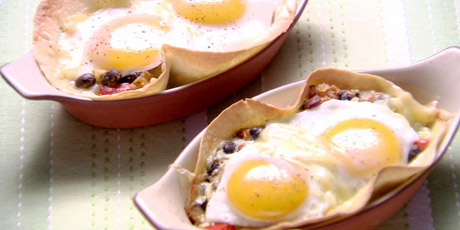 Ingredients1 tablespoon of vegetable oil4 corn tortillas1 cup of refried beans4 eggs1 cup of shredded cheddar or Monterey jack cheese½ cup salsaMethodHeat oil in a small skillet over medium heat.  Fry tortillas one at a time until lightly browned but not crispy.  Spray four shallow single serving baking dishes with cooking spray.  Lay a tortilla into each dish.Heat refried beans in the microwave until heated through.  Spread ¼ cup of refried beans onto each tortilla.Top with salsa, as desired.Break an egg onto each tortilla.Top with shredded cheese and bake in a 350 F oven until egg white is fully cooked and cheese is melted, 10-15 minutes.  Serve hot with extra salsa and cheese, as desired.Serves 4 